04.05.2020r.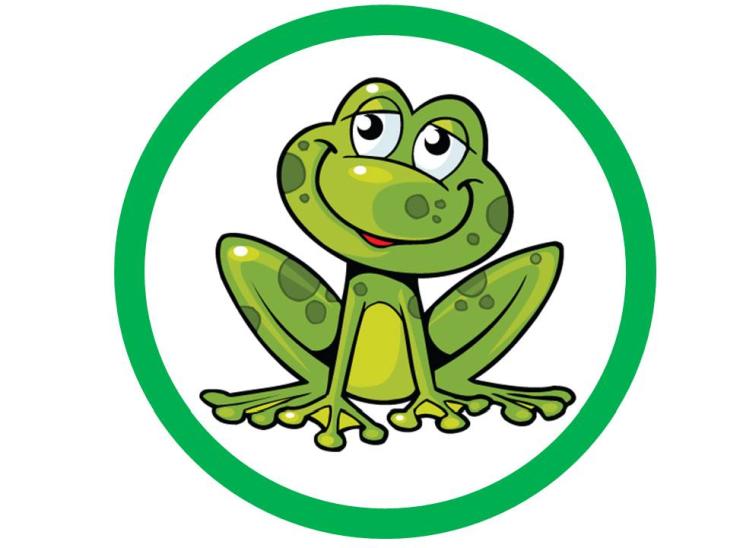 Temat tygodnia:  JAK POWSTAJE KSIĄŻKATemat dnia: Moje książki„Stonoga” – zabawa ruchowa na dobry początek dnia.Idzie, idzie stonoga, stonoga, stonoga,Aż się trzęsie podłoga, podłoga, bęc,Pierwsza noga, druga noga, trzecia noga, czwarta noga,Piąta noga, szósta noga, siódma noga i …odwłok.Posłuchaj wiersza.„Smutna książeczka”- Olga Adamowicz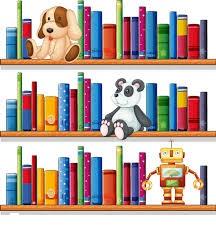 Pewnego dnia ze swej półeczki,
skoczyły na ziemię wszystkie książeczki.
Razem tańczyły, razem śpiewały,
I bardzo dobrze się rozumiały.
Lecz jena książeczka w kącie została,
taka samotna i taka mała.
Bo wczoraj Basia, jedna z dziewczynek,
karteczki z niej powyrywała
i długopisem strony popisała.
Cichutko w kącie książeczka płakała,
bo do czytania się nie nadawała.
Pamiętajcie zatem dzieci kochane,
że książeczki chcą i lubią być szanowane.       Porozmawiaj z rodzicami na temat:-  Czy  książeczki, które masz w domu  są wesołe, czy smutne?-  Co należy robić, aby książki były zawsze uśmiechnięte? Praca z książką -  Tropiciele cz.4, s.1.Wykonaj zakładki do książki –materiały znajdują się w zestawie Wycinanka.„Witajcie w naszej bajce”- zabawa ruchowa, zapraszam do swobodnych podskoków, klaskania, po zakończeniu zabawy 4 głębokie oddechy (nosem wdychamy, ustami wydychamy powietrze).https://www.youtube.com/watch?v=WyzrrNUpj-E„Ulubieni bohaterowie” – odgadnij zagadki:Domkiem tego misia jest Stumilowy Las,Bawi się tam z przyjaciółmi przez calutki czas.(Kubuś Puchatek)Ten mały chłopiec to chyba kukiełka. Nie do wiary!Zrobił go z drewna Geprtto stary.(Pinokio)Z jakiej jesteśmy bajki?To my – braciszek i siostrzyczka.Znaleźliśmy w lesie śliczną chatkę.Całą ze słodkiego pierniczka.(Jaś i Małgosia)Jaka to postać znana z wielu bajek,Co często na latającej miotle w podróż się udaje?(Czarownica)Kiedy siedzisz w domu sama,Chętnie czyta ci ją mama.O królewnie, o szewczykuI strasznym rozbójniku.(Bajka)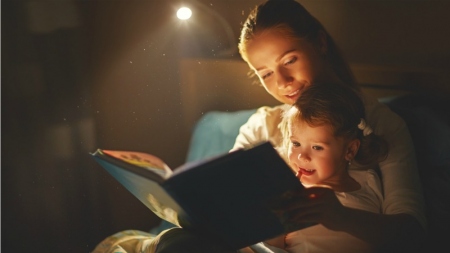 „W księgarni” – zabaw matematyczna połączona z zabawą tematyczną.Wyznaczamy role: sprzedawcy oraz klientów księgarni. Do zabawy zaproś swoje ulubione książki, czasopisma, przygotuj żetony (wytnij z tektury), poproś osobę dorosłą o pomoc w opisaniu żetonów. Możesz wykonać napis KSIĘGARNIA. W czasie zabawy pamiętaj o magicznych słowach: Proszę, Dziękuję, Przepraszam.Życzę miłej zabawy, pozdrawiam serdecznie.Ewa Kuś